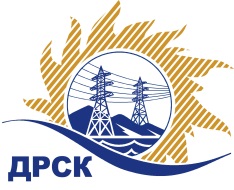 Акционерное Общество«Дальневосточная распределительная сетевая  компания»ПРОТОКОЛ ИТОГОВЫЙ № 503/УР-Иоткрытый электронный запрос предложений на право заключения договора на выполнение работ «Ремонт силовых трансформаторов 35 кВ СП "ЗЭС"» филиала АЭС закупка 1065 раздела 1.1. ГКПЗ 2016 г.Форма голосования членов Закупочной комиссии: очно-заочная.ПРИСУТСТВОВАЛИ: 10 членов постоянно действующей Закупочной комиссии ОАО «ДРСК»  2-го уровня.ВОПРОСЫ, ВЫНОСИМЫЕ НА РАССМОТРЕНИЕ ЗАКУПОЧНОЙ КОМИССИИ: О  рассмотрении результатов оценки заявок Участников.О признании заявки  АО "ДЭТК" не соответствующей условиям Документации о закупке.О признании открытого запроса предложений  несостоявшимся.РЕШИЛИ:По вопросу № 1:Признать объем полученной информации достаточным для принятия решения.Утвердить цены, полученные на процедуре вскрытия конвертов с предложениями участников открытого запроса предложений.По вопросу № 2Отклонить заявку Участника АО "ДЭТК" (119270, Россия, г. Москва, ул. Набережная Лужнецкая, д. 2/4, стр. 10) от дальнейшего рассмотрения на основании пункта 2.6.1.3 Документации о закупке в котором установлено, что все требуемые документы в соответствии с условиями Документации о закупке должны быть предоставлены Участником через Систему b2b-energo в отсканированном виде в доступном для прочтения формате.По вопросу № 33.1. Признать открытый запрос предложений «Ремонт силовых трансформаторов 35 кВ СП "ЗЭС"» для нужд филиала АО «ДРСК» «Амурские электрические сети» несостоявшимся на основании п. 7.7.11.2 Положения о закупке продукции для нужд АО «ДРСК», так как только одна заявка может быть допущена для дальнейшего рассмотрения.Чувашова О.В.(416-2) 397-242г.  Благовещенск«27» мая 2016№Наименование участника и его адресПредмет заявки на участие в запросе предложений1ООО "ЭПА" (121170, Россия, г. Москва, ул. Неверовского, д. 9)Заявка, подана 23.05.2016 в 18:06
Цена: 4 248 000,00 руб. (цена без НДС: 3 600 000,00 руб.)2АО "ДЭТК" (119270, Россия, г. Москва, ул. Набережная Лужнецкая, д. 2/4, стр. 10)Заявка, подана 24.05.2016 в 03:51
Цена: 4 271 600,00 руб. (цена без НДС: 3 620 000,00 руб.)Основания для отклоненияЗаявка участника не поступила в электронный сейф Системы b2b-energoОтветственный секретарь Закупочной комиссии: Елисеева М.Г._______________________________